 1989 Mack RD690S Dump Truck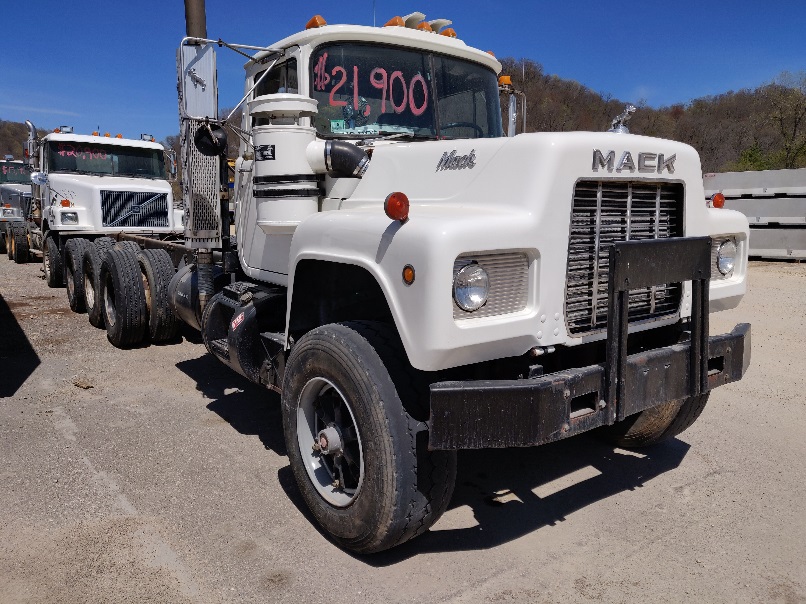 Price: $21,900 (Was $23,000)Engine: E6 250HP 4-ValveTransmission: Maxitorque 7-Speed – Model T2070Odometer: 373,190 MilesFront Axle Weight: 20,000 lbs.Rear Axle Weight: 44,000 lbs.Cab to Trunnion: 187”After Frame: 86”	Cab Color: WhiteInterior Color: BlackChassis Color: Black  1998 Volvo WG64 Dump Truck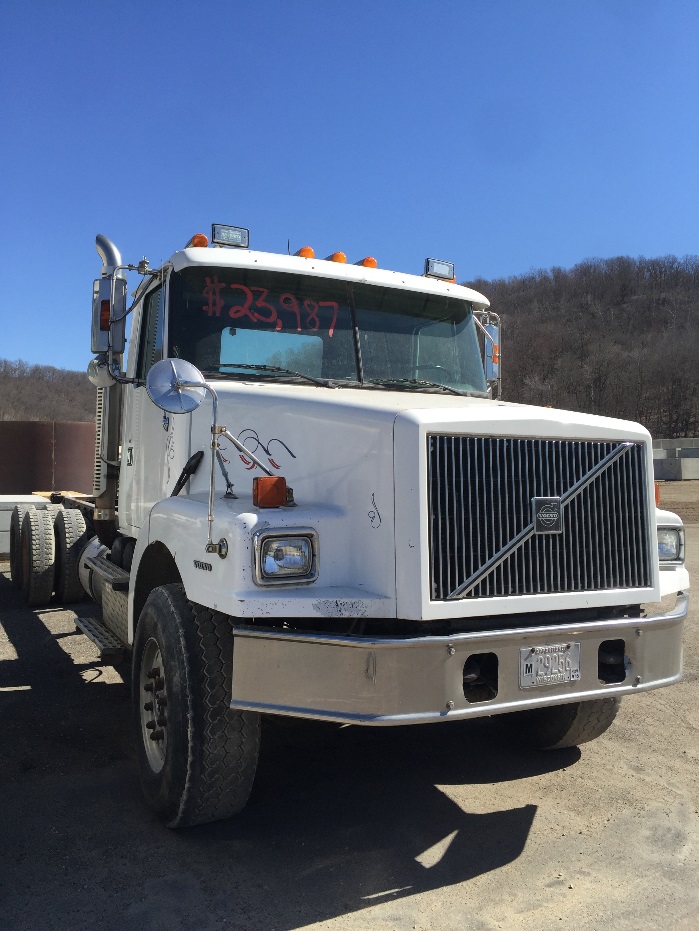 Price: $20,900 (Was $23,987)Engine: Cummins ISM 370HPTransmission: Fuller RTO-1490 8LLOdometer: 300,174 milesFront Axle Weight: 18,000 lb.Rear Axle Weight: 20,000 lb.Gear Ratio: 4:30Rear Axles: TandemFront Tires (Steers): 385/65R22.5Rear Tires: 11R22.5Cab to Trunnion: 192"Wheelbase: 286"After Frame: 86"Cab Color: WhiteInterior Color: BlackChassis Color: Black    1989 Autocar Dump Truck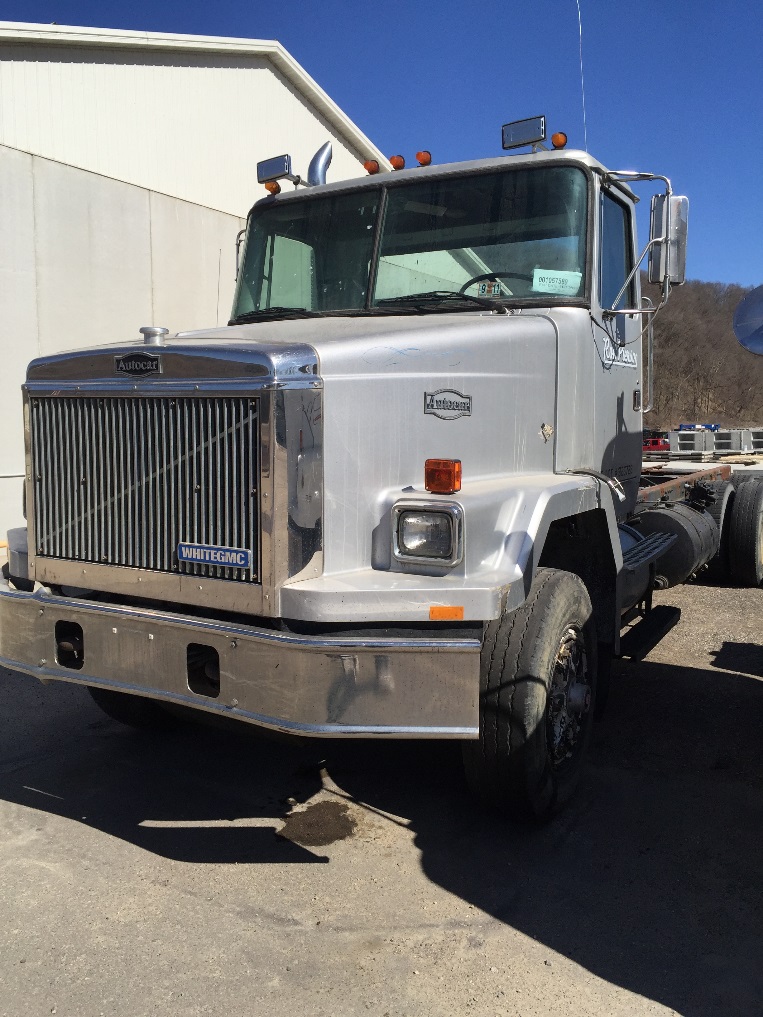 Price: $13,900 (Was $14,700)Engine: Volvo 365 HPTransmission: Volvo 12 speed SR1700Odometer: 278,712 milesFront Axle Weight: 19,000 lbs.Rear Axle Weight: 46,000 lbs.Front Tires (Steers): 13/80R20Rear Tires: 11R22.5Cab to Trunnion: 192"After Frame: 81"Cab Color: SilverInterior Color: GreyChassis Color: Black